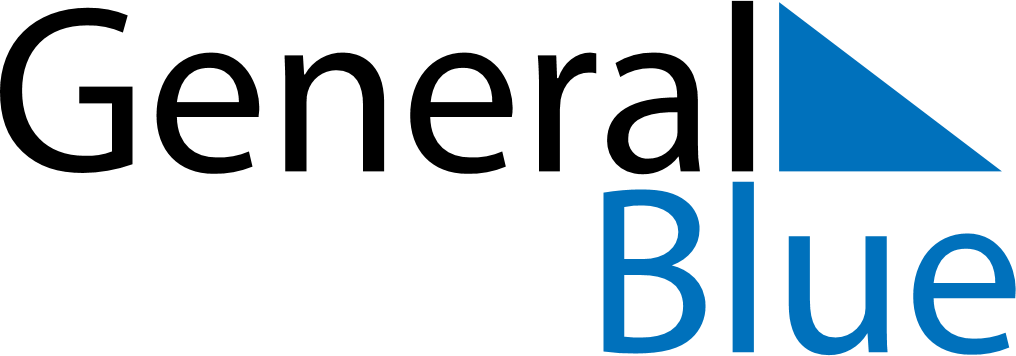 March 2022March 2022March 2022Cabo VerdeCabo VerdeMondayTuesdayWednesdayThursdayFridaySaturdaySunday123456Shrove TuesdayAsh Wednesday78910111213141516171819202122232425262728293031